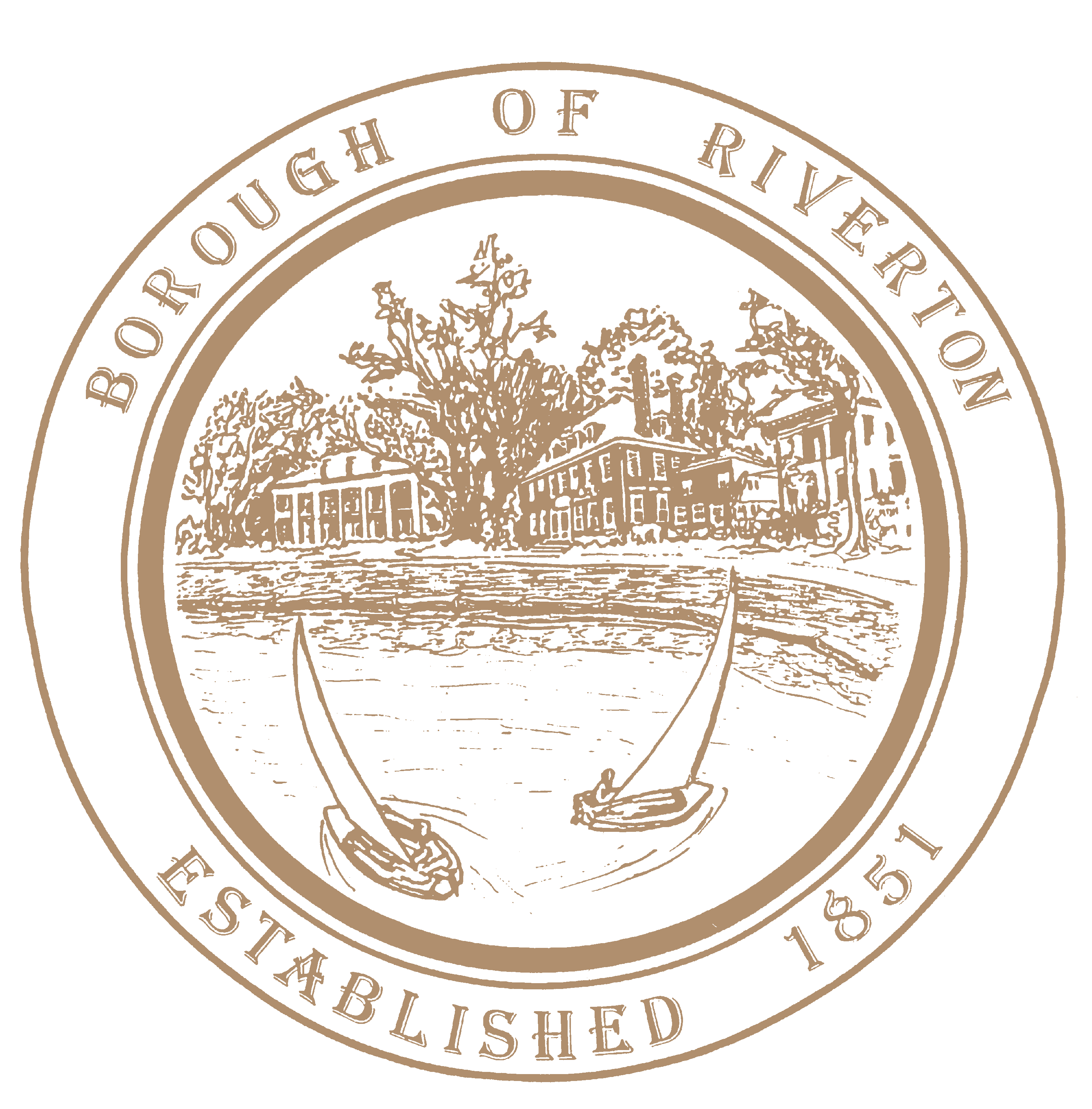 MayorSuzanne Cairns WellsBorough CouncilWilliam Corbi, Council President Kirk Fullerton, Councilman James Quinn, CouncilmanNicole Rafter, Councilwoman Julie Scott, CouncilwomanEdgar Wilburn, CouncilmanMichelle Hack, RMC, CMR Municipal Clerk mhack@riverton-nj.com505A Howard Street Riverton, NJ 08077TELEPHONE: (856) 829-0120Fax: (856) 829-1413www.riverton-nj.comSunshine NoticeSpecial Meeting of the Governing Body of the Riverton Borough_____________________________________________________________________________PLEASE TAKE NOTICE, a Special Meeting is scheduled for May 2, 2023, at 4 o’clock PM via Zoom only.Join Zoom Meeting at:https://us06web.zoom.us/j/93447182894?pwd=SVN4TjJiM3FicGFxdVduQ2xvTVRBZz09Meeting ID: 934 4718 2894Passcode: 008658One tap mobile+16465588656,,93447182894#,,,,*008658# US (New York)+16469313860,,93447182894#,,,,*008658# USDial In: 1 646 558 8656 US (New York) Meeting ID: 934 4718 2894  Passcode: 008658PLEASE TAKE NOTICE the purpose of this meeting is for the sole purpose of hiring Police Department personnel.PLEASE TAKE FURTHER NOTICE that formal may be taken.Attest:Michelle Hack, RMCMunicipal ClerkCC: 	Mayor and Council	Borough Website and Official Bulletin Board	Burlington County Times	Courier Post (Advice only)